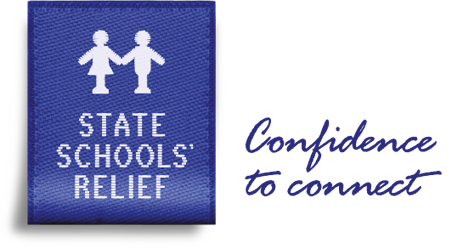 RETURN POLICY Items must be returned:1. Within 14 days of receiving your order. 2. Unworn/unused/unwashed with original packaging and box. 3. If you believe the item is faulty or you received the wrong item, please return the item to the school within the 14 day period. Please attach the completed form with your item/s and return to the address below. All return costs will need to be arranged by the parent/guardian of the student. School NameStudent NameSize
Item returning
Replacement required 